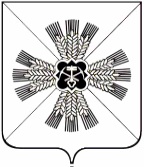 КЕМЕРОВСКАЯ ОБЛАСТЬАДМИНИСТРАЦИЯ ПРОМЫШЛЕННОВСКОГО МУНИЦИПАЛЬНОГО ОКРУГАПОСТАНОВЛЕНИЕот  «29» октября 2020 г. №  1702-Ппгт. ПромышленнаяО продлении ограничительных мероприятий и внесении изменения в постановление администрации Промышленновского муниципального округа от 26.10.2020 № 1687-П «О дополнительных мерах по противодействию распространению новой коронавирусной инфекции (COVID-19)	На основании распоряжения Губернатора Кемеровской области – Кузбасса от  27.10.2020  № 168-рг  «О продлении ограничительных мероприятий и внесении изменения в распоряжение Губернатора Кемеровской области – Кузбасса от 25.10.2020 № 162-рг «О дополнительных мерах по противодействию распространению новой коронавирусной инфекции (COVID-19)», учитывая санитарно-эпидемиологическую обстановку:1. Продлить по 30.11.2020 срок мероприятий (в том числе ограничительных), предусмотренных постановлением администрации Промышленновского муниципального округа от 14.03.2020 № 502-П           «О введении режима «Повышенная готовность» на территории Промышленновского муниципального округа  и мерах по противодействию распространения новой коронавирусной инфекции (COVID-19)» (в редакции постановлений  от 27.03.2020 № 591-П, от 31.03.2020 № 596-П/а,                   от 03.04.2020 № 630-П, от 08.04.2020 № 659-П/а, от 09.04.2020 № 669-П,               от 13.04.2020 № 677-П, от 14.04.2020 № 702-П, от 16.04.2020 № 713-П, от 27.04.2020 № 748-П, от 06.05.2020 № 779-П, от 12.05.2020 № 819-П, от 25.05.2020 № 906-П, от 01.06.2020 № 921-П, от 05.06.2020 № 944-П, от 09.06.2020 № 956-П, от 20.08.2020 № 1284-П, от 11.09.2020 № 1419-П, от 19.10.2020 № 1653-П). 2. Внести в подпункт 1.4 пункта 1 постановления администрации Промышленновского муниципального округа от 26.10.2020 № 1687-П «О дополнительных мерах по противодействию распространению новой коронавирусной инфекции (COVID-19)» изменения, изложив его в следующей редакции:«1.4. Приостановить с 23 часов 00 минут до 6 часов 00 минут:  организацию и проведение зрелищно-развлекательных мероприятий; оказание  услуг организациями общественного питания, за исключением:обслуживания навынос без организации посадочных мест;доставки заказов;обслуживания в объектах дорожного (придорожного) сервиса;обслуживания на территориях авто- и железнодорожных вокзалов (станций).».	3. Настоящее постановление подлежит опубликованию на официальном сайте администрации Промышленновского муниципального округа  в сети Интернет. 4. Контроль за исполнением настоящего постановления оставляю за собой. 5. Настоящее постановление вступает в силу со дня официального опубликования.Исп. Н.И. МинюшинаТел. 74779	                                    ГлаваПромышленновского муниципального округаД.П. Ильин